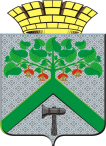 Финансовое управление АДМИНИСТРАЦИИВерхнесалдинскоГО городскоГО округАПРИКАЗот 28 мая 2021 г.						                                           № 47                                                    г. Верхняя СалдаО внесении изменений в Перечень главных администраторов доходов бюджета Верхнесалдинского городского округа, утвержденный решением Думы городского округа от 22.12.2020 № 322 «Об утверждении бюджета Верхнесалдинского городского округа на 2021 год и плановый период 2022-2023 годов»В соответствии с пунктом 2 статьи 20 Бюджетного кодекса Российской Федерации, распоряжением Администрации Горнозаводского управленческого округа Свердловской области от 20.02.2021 № 9-ра «О внесении изменений в распоряжение Администрации Горнозаводского управленческого округа Свердловской области от 14.05.2019 № 19-ра «О наделении и порядке осуществления бюджетных полномочий главного администратора (администратора) доходов бюджета»ПРИКАЗЫВАЮ:1.Внести в Перечень главных администраторов доходов бюджета Верхнесалдинского городского округа, утвержденный решением Думы городского округа от 22.12.2020 года № 322 «Об утверждении бюджета Верхнесалдинского городского округа на 2021 год и плановый период 2022-2023 годов» следующие изменения:строку 29 таблицы изложить в новой редакции:«».2. Настоящий приказ вступает в силу с момента его подписания, и распространяет свое действие на правоотношения, возникшие с 01 марта 2021 года.3. Направить копию настоящего приказа в Управление Федерального казначейства по Свердловской области.4. Настоящий приказ разместить на официальном сайте Верхнесалдинского городского округа http: //v - salda.ru/.5. Контроль за исполнением настоящего приказа оставляю за собой.И. о. начальника Финансового управленияадминистрации Верхнесалдинского   городского округа                                                                         Л.А. Измоденова29.037Администрация Горнозаводского управленческого округа Свердловской области